Wedding Speeches Made Easy!Nervous about having to speak at your friends’ wedding and not sure where to start?   Don’t worry!  We’ve created a guide to help you nail your wedding speech confidently and easily!***Bonus*** Check out our instructions on creating a mini booklet of your speech at the end! Part 1: Answer these questionsYou will refer to these to write out your speech on page two.How long have you known the bride/groom?What’s your story? Brief history of how you and bride/groom became best friends.When and how did he/she tell you about his/her partner?When did you know they were meant to be together forever?What do you love most about the couple as individuals, and as a couple?What does their friendship mean to you? What are five words that come to mind when you think about them? Is there a classic story that represents your favorite time with them or your friendship? Where do you see yourselves and your friendship in ten years? Be Sure:To introduce yourself and state your relation to the couple. To remember to congratulate the bride & groom and thank them for allowing you to be a part of their special dayTo make it mostly about the couple and less about your friendship.To tell one or two stories that relate to what you love about the couple.To speak from the heartTo choose your words thoughtfully:  stay politically correct (there will likely be many generations present)To thank everyone who worked to pull the wedding togetherTo end the toast on a positive and optimistic note.Do Not: Make your speech a competition. Everyone is there because they know the bride and groom.Try too hard to be funny or be afraid to be serious/sentimental  Just be sincere and be yourself. Be afraid to be serious and/or sentimental.  Ramble on forever.  Shoot for about 5 minutes.Only tell inside jokes. Forget to write the actual toast into your speech. “Let’s raise our glasses to…” (audience will raise their glasses when you do).Part 2: The GuideNow it’s time to put it all together! It may help to have a photo of the couple with you while you write to help you emotionally connect with your words. Final folded productIf you follow the directions correctly, your final folded 
booklet should look like the image below.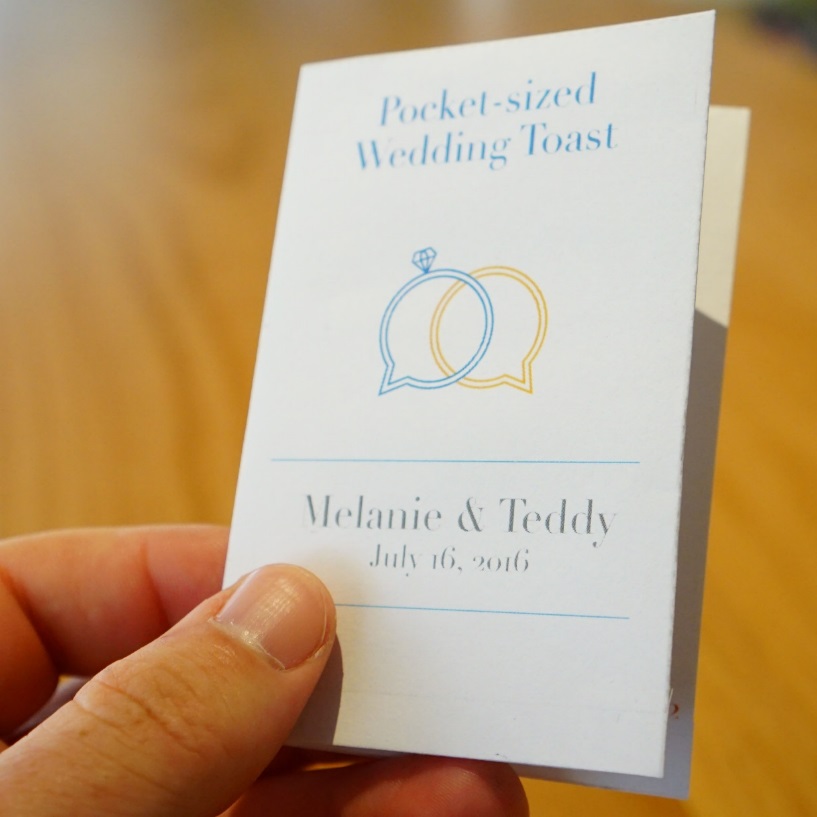 Introduction:Introduce yourself: who you are, role in the wedding, thank the couple, how you know the bride/groom, include a few words about your friend’s new spouse, and how you feel about their marriage.History:How long you’ve known you’re friend, about your relationship, brief history of how you were introduced to the new spouse, explain how you really, deeply feel about the couple, talk about what they bring to your life and thank them for that.StorytimeTell a story or two, stick to what feels most important to you, the goal is to help the crowd understand the couple on a deeper level and to share things the other guests may not know about them.  Sentimental, serious, positive, and even embarrassing things are welcome.  Just remember to stay politically correct and remember your audience! Wrap things upSay thanks to everyone: their parents for raising your great friends, everyone who contributed, the other guests, etc. Finally, congratulate and toast the couple!